North Carolina Federation of Business and Professional Women’s Club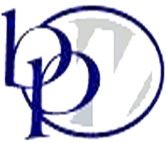 		Nominations for 2018-2019 BPW Fiscal YearHello Potential Candidates, I am so pleased that you are interested in serving on the executive committee of BPW/NC in the 2018-2019 BPW year. Along with this letter is a form to be completed and signed by your club’s president and a form to be completed by you. In your platform statement, let us know what you believe about BPW, women helping women, and how BPW matters.In you biographical sketch, tell us about your education, professional status, positions held in the workforce, etc. I look forward to working with you through this process.  If you have questions, ask me. If I don’t know the answer, I’ll find someone who does.BPW is a sisterhood of women helping women.  If you are interested in speaking with someone who currently holds the position you are interested in pursuing, don’t hesitate to call them and ask about it.  Alternatively, you can contact me or immediate past president, Marsha Riibner-Cady at 252-423-0819 or romarsci@gmail.com.You can also review the bylaws to look up the duties of the position. Once again, thank you for your interest in serving.Mary Lou BabinskiPast President BPW-NC and nominations chair 2017-18All forms are to be sent to:Mary Lou Babinski, 9610 Minnie Lemond Lane, Mint Hill, NC  28227 or scan and email to mlbabinski@aol.com . Call 704-839-9544BPW NC Candidate FormDate:    ______/_______/_____ I do hereby agree to have my name placed in nomination for the office of __________________, representing the North Carolina Federation of Business and Professional Women’s Clubs, Incorporated. Should I be selected by the State Nominating Committee, I agree to have my name placed on the slate of candidates for office to be voted on at the Annual State Convention.I also agree to perform my duties diligently, to the best of my ability, at all times. If at any time during my term of office, I cannot perform my duties as required (excluding temporary illness); I will immediately render my resignation to the State President.In accordance with the Bylaws, Articles XII and XIII, I will officially and publicly support the State Legislative Platform and do solemnly pledge to uphold the objectives of our Federation. I have read and criteria for candidates and agree to abide by the rules as set forth.Name:                   ____________________________________________________Address:                ____________________________________________________City/State/Zip:      ____________________________________________________ Home Phone:        ____________________________________________________ Work Phone:         ____________________________________________________Email:                    ____________________________________________________Endorsed by:                                                                           ____           Club __________________________________________________________________________Club President’s Signature                                                                                  DateCANDIDATE DATA FORMNomination for Office of: __________________________________________Name:      ______________________________________________________Address:   ______________________________________________________City/State/Zip   __________________________________________________Occupation:     __________________________________________________Experience:       __________________________________________________                        __________________________________________________                        __________________________________________________Education:         __________________________________________________                        __________________________________________________                        __________________________________________________Federation Experience (Offices Held and Committees Chaired/Served as Member)     Local:           __________________________________________                         __________________________________________                         __________________________________________                         __________________________________________     State:            __________________________________________                         __________________________________________                         __________________________________________PLATFORM STATEMENT(up to one page in length)BIOGRAPHICAL SKETCH(up to one page in length)